美国北卡罗莱纳州立大学2023年冬季数据科学训练营(网络)时间：2023年1月24日-2月6日（上课时间为北京时间1月25日到2月7日上午9-12点）招生对象：所有专业学生，对数据科学项目感兴趣统计项目排名：北卡州立大学在2014年在“普林斯顿评论”的全美最有价值公立大 学中排名第四位 北卡州立大学在2016年纽约时报评为全美毕业生就业能力最好的大学第16位统计研究生项目全美第16名 (美国新闻与世界报道)；统计项目在国际大学的高分榜上，世界排名第20 (上海交通大学排名)项目特点：内容为最新的数据科学技能，并实践包括Python和Tableau等关键工具和技术深入了解并让您精通数据分析技术，建模和可视化技术了解数据科学的应用程序，通过一些数据科学实际案例，使您在数据科学领域的职业更上一层楼 *参加者有机会成为北卡州立大学的学生大使项目费用：每人1280美元（包括课程、项目、最终演讲、结业证书、教授评估信）申请截至时间：2023年1月10日申请条件：该项目只对我们在中国的合作伙伴大学的学生开放，参加项目的学生需要具有一定的英文水平，至少通过英语4级 （没有四级成绩的，请参加duolingo考试，达到85分）申请网站: go.ncsu.edu/gti-datascienceapp项目具体时间安排：（项目授课时间美国东部时间晚上8-11点，北京时间次日上午9-12点）联系信息：lynn.wang@ncsu.edu微信：1470602259项目宣传方式：网络说明会10月27日、11月10日北京时间晚上9：30Zoom Meeting ID: 824 666 7307, 密码2023 咨询群：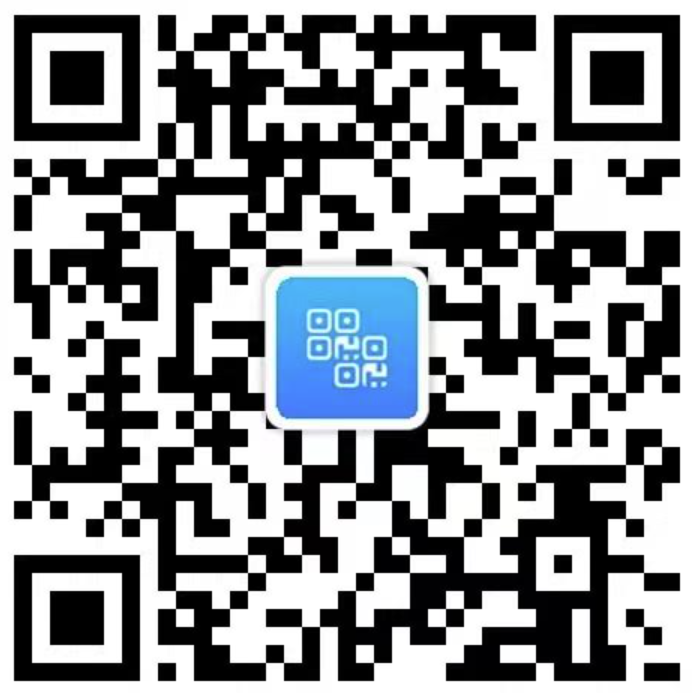 第一周1月23日1月24日1月25日1月26日1月27日上午（美东时间）晚上（美东时间）新生培训演讲技巧讲座Tableau（直播课程）在线答疑项目1 实验/实际动手Tableau（直播课程）实验/实际动手Tableau（直播课程）在线答疑项目1最终演讲美国研究生博士生申请和录取讲座第二周1月30日1月31日2月1日2月2日2月3日上午（美东时间）晚上（美东时间）实验/实际动手Python （直播课程）实验/实际动手Python （直播课程）在线答疑项目2 实验/实际动手Python （直播课程）实验/实际动手Python （直播课程）在线答疑实验/实际动手Python （直播课程）在线答疑第三周2月6日上午（美东时间）晚上（美东时间）项目2最终演讲结业典礼项目反馈和评估